All Around the World  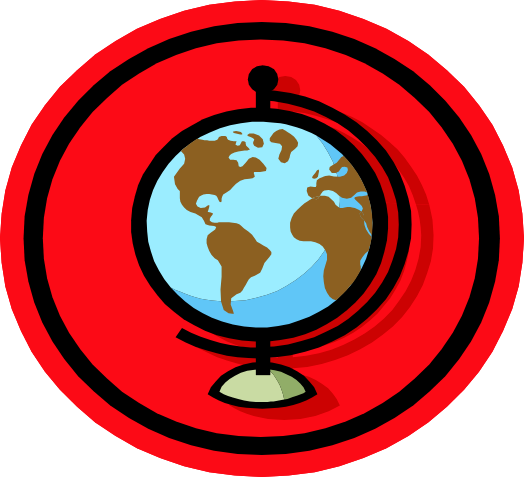 Can you name the seven continents of the world?1) A………………, 2) A……………………., 3) S…….…A……….., 4) N……….A……………., 5) E……………………..,6) A……………………..,7) O………………………,Can you name a country in each continent?A country in A…………………. is………………………A country in A…………………. is………………………A country in N…………A…………..is……………………A country in S………A……………. is…………………..A country in E…………………. is………………………A country in A…………………. is………………………A country in O………………. is………………………Can you name the five oceans of the world?P……..…., A………….., A………….., I……………, S………...